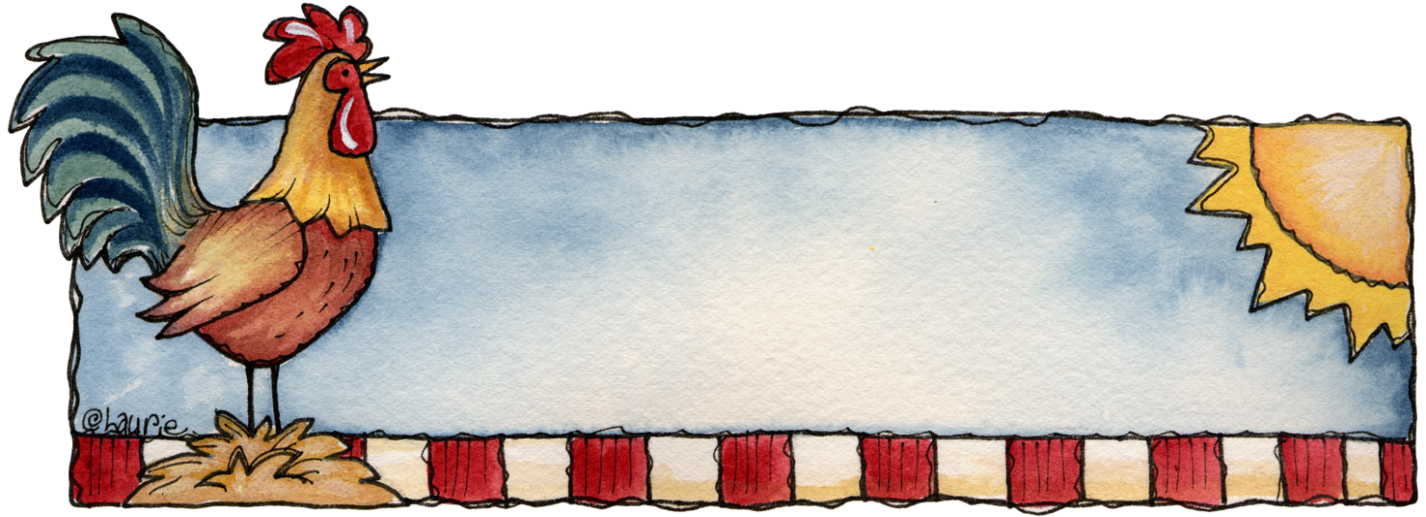 King Ranch ChickenBonnie Jones1 Onion1 Green Pepper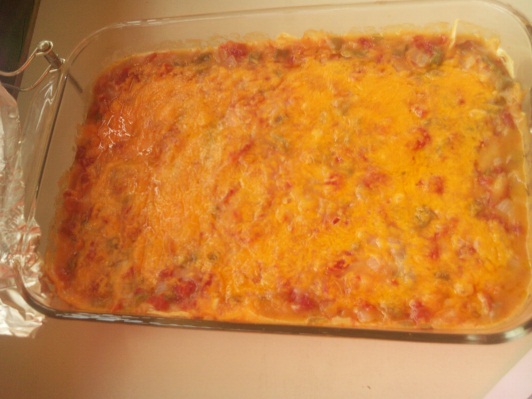 ¼ C. Butter2 Cans Cream of Chicken Soup2 Cans “Rotel” diced tomatoes & chilies2 C. Cooked or canned chicken6-12 Tortillas1 lb. Grated CheeseChop and sauté onion, green pepper, and butter together.  Add in the cream of chicken soup, “Rotel”, and the diced chicken.  Heat the mixture until boiling.  Tear the tortillas into smaller pieces.  In a 9X13 pan or a crock pot, layer (like you would a lasagna) sauce, torn tortillas, cheese, sauce, torn tortillas, cheese, etc…  You should have around 3 layers.  Top with left over sauce and cheese.  If you used a 9X13, heat in the oven at 350 for 30 minutes or until heated through and bubbly.  If you used a crock pot, heat on high for an hour or until heated through and bubbly.*Note: This is a large recipe.  You can cut it in half for a smaller family.Bubble PizzaKarlene Bunn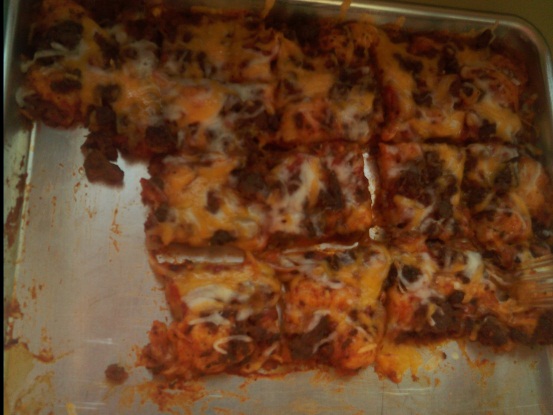 1 Can Refrigerator biscuits1 C. pizza sauce½ C. Mozzarella cheese, grated½ C. misc toppings (optional)Cut up refrigerator biscuits into small pieces – about the size of a walnut, in a bowl.  Combine all above ingredients using only ¼ of the cheese.Grease or use non-stick spray in a casserole dish or a square cake pan.  Spread the mixture into a thin layer.  Cook for 30 minutes in a 350 preheated oven.  The last 5 minutes, sprinkle the remaining cheese on top.Cucumber SlicesJoanne Stradling3 cucumbers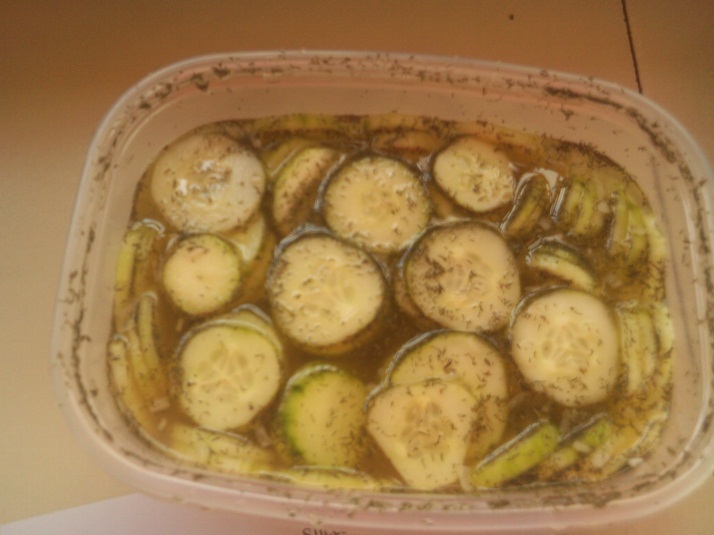 1 ½ - 2 C. Apple Cider Vinegar¼ - ½ C. Lemon Juice¼ C. Sugar½ C. Water (optional – if you do not prefer a strong vinegar taste)Pepper to taste1 t. Dill, or to tasteOnion (optional) to tasteCombine all in a bowl and stir to dissolve sugar.  Refrigerate at least one hour before serving.  The longer it sits, the yummier.*FYI – These are approximate measurements as I made this up and don’t measure it whenever I make it.Zucchini Squash BreadJanet Wright12 Eggs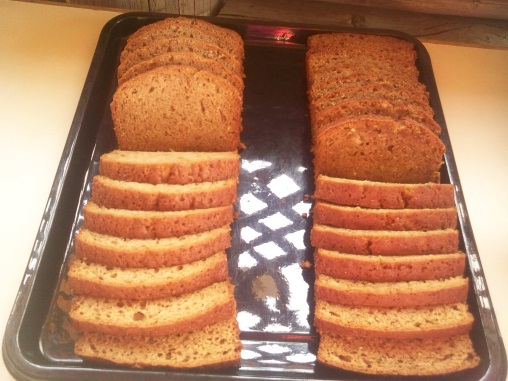 4 C. Oil8 C. Grated squash12 C. Flour7 C. Sugar4 t. Salt4 t. Soda2 t. Baking Powder8 t. Cinnamon4 C. Nuts or raisinsBlend eggs, oil, and squash.  Add remaining ingredients.  Mix well.Bake at 350 for 40-45 min. Makes 5-6 loavesFruit SaladDeanna Higens1 Lag Container Yogurt – Vanilla or Plain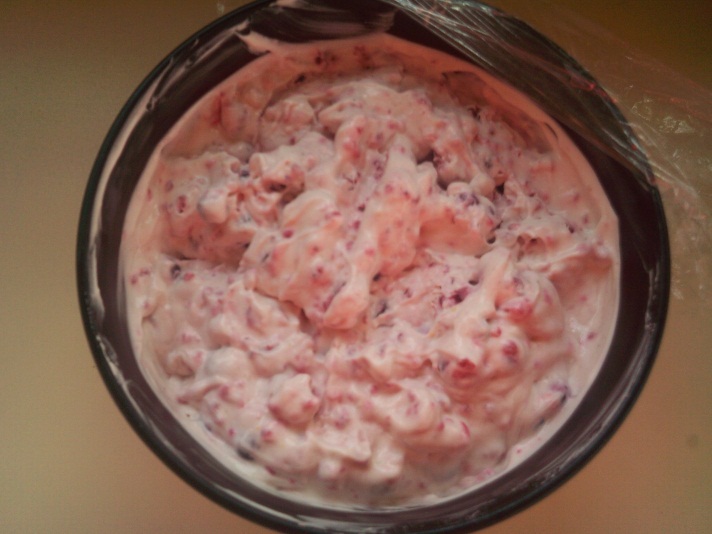 1 Small Vanilla Pudding, instant1 Large Cook WhipMix together and add:Frozen Fruit, Blueberries, Raspberries, etc.Adjust size as desired.Great Grandma’s Swedish CakeDorothea LarsonSimmer: ¾ C. Raisins in 1 Cup of hot water for 20 minutesCream: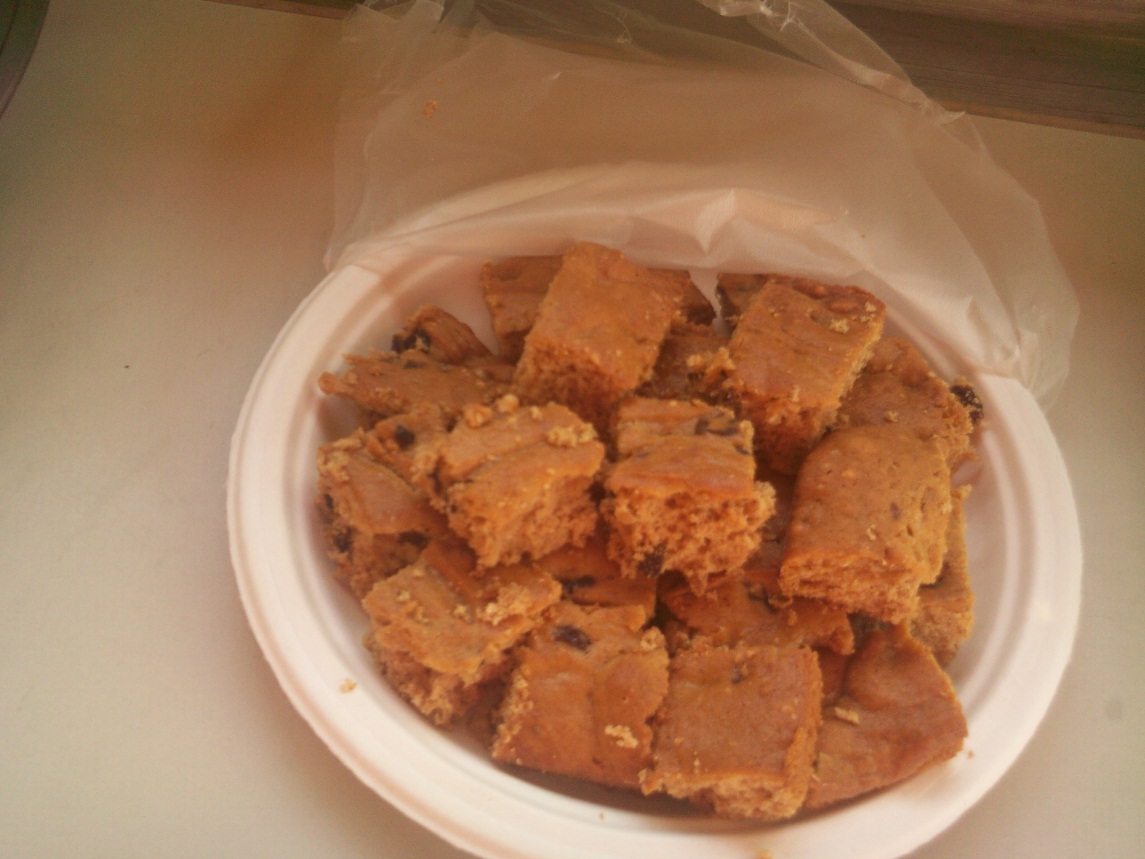 ¾ C. Sugar½ C. ShorteningAdd: 1 Beaten eggMix together and add to above:1 ¾ C. Flour½ t. Salt1 t. Soda½ t. Cinnamon½ t. Allspice,½ t. NutmegDrain raisins, save ¾ C. raisin water (if not sufficient, add water).Mix altogether and add 1 t. VanillaBake at 350 for approximately 30 minutes in 7”X11” pan.Casserole?Viola Ricks?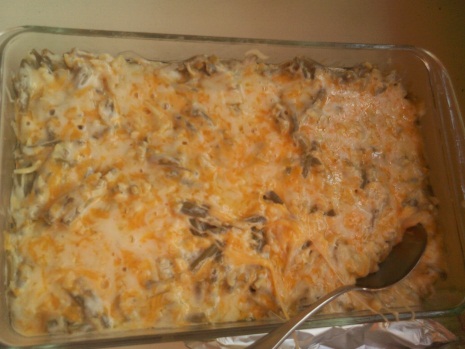 3 CMuffins?Mary Jane Ricks?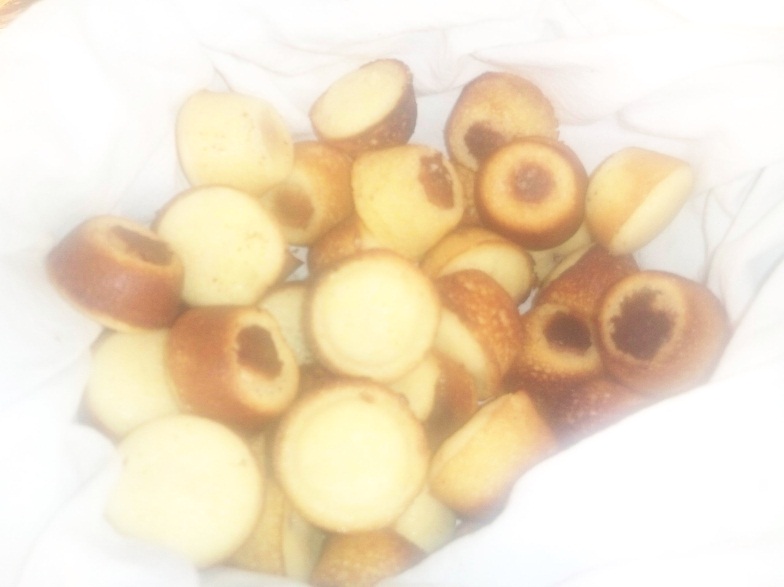 3 CChocolate?Amy Larson?3 C. Water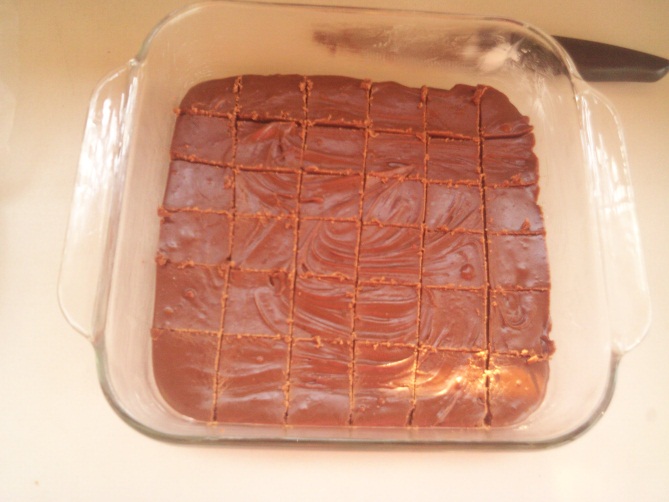 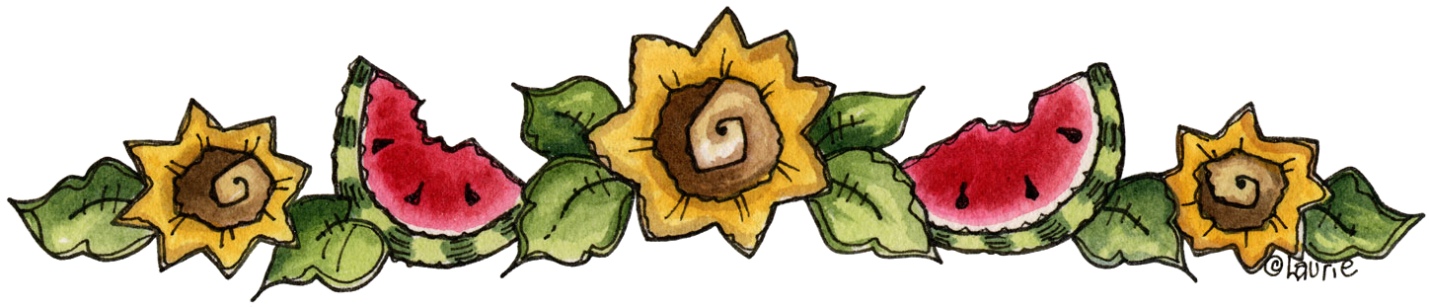 